MAJ : 15/02/2024Lieu de formation 	: Villeneuve d’Ascq - Jour de formation (le jeudi et quelques mardis éventuellement) ETAT CIVIL DU CANDIDATNom de naissance_________________________ Nom d’épouse : _________________________Prénom : ____________________________ Date de naissance :  ___  ___  _____ Lieu de Naissance : ____________________ N° de Département de Naissance :  ___  ___ N° NIR (n° de Sécurité Sociale) Obligatoire : ________________________________ (13 chiffres)Age à la date de rentrée en formation (sept 2023) : ______ ans et __________ mois.Adresse : ________________________________________________________________	___Code Postal : _______________	Ville : ______________________________	_________Tél Portable:  ___  ___  ___  ___  ___  ou fixe:  ___  ___  ___  ___  ___ Adresse e.mail : ____________________________@_______________________ (obligatoire)Situation avant cette formation :    Apprenti -  Salarié -  autre : _____________________ Si inscrit à Pôle Emploi, N° d’inscription………………………………………..Diplôme ou titre le plus élevé obtenu : ………………………………………………………………………………….Etes-vous reconnu travailleur handicapé (RQTH) : 		OUI		NON  Etes-vous susceptible de solliciter une demande d’Aménagement: 	OUI		NON  Si oui : prendre rendez-vous avec le centre.PIECES A JOINDRE IMPERATIVEMENT AU DOSSIER : -  CV -  Copie du Diplôme :  Brevet Professionnel de Préparateur en Pharmacie ou Pharmacien-  Copie de votre Carte d’Identité (recto-verso) - 1 photo d’identité + 1 à coller sur le dossier avec votre nom et prénomPARTIE RESERVEE A L’EMPLOYEUR NOM/Prénom : du Dirigeant : ____________________________________________________Raison Sociale : 											N° SIRET : _____________________________	(14 chiffres)  APE ou NAF: 	____________Adresse : 												Code Postal :____________ Ville _________________________________________________Téléphone : :  ___  ___  ___  ___  ___  	Fax : :  ___  ___  ___  ___  ___  Adresse e-mail :                                                      @Caisse de retraite complémentaire ou organisme de prévoyance : …………………………..Effectif salarié de l’entreprise : ……………..Nom, Prénom, date de naissance & Emploi occupé du tuteur au sein de l’officine : ………………………………………………………………………………………………………..Le candidat suivra la formation CQP Dermo-cosmétique pharmaceutique dans le cadre de (Cocher la case correspondante) :Plan de développement de compétences:   CDI ou CDD  Contrat de professionnalisation(*) :   CDI ou CDD  dates de début et de fin de contrat : ___________________________________Date de démarrage du contrat possible entre le 8 juillet et le 5 septembre 2024 Date de fin du contrat : 30 juin 2025(*) Le contrat de professionnalisation peut être conclu après un contrat d’apprentissagedates de début des cours : septembre (inscription au + tard mi-octobre) Lors de l’inscription d’un salarié en formation, vous mettez à notre disposition certaines de vos données personnelles.Ces données sont destinées au suivi des apprenants, à la gestion des contrats de formation avec les financeurs et au contrôle des autorités de tutelle de la formation par l’alternance et depuis toujours nous nous engageons à les protéger.Comme vous le savez le Règlement général relatif à la protection des données (RGPD) est entré en vigueur dans l’ensemble des pays de l’Union européenne et a renforcé le contrôle des données à caractère personnel.Conformément à la loi « informatique et libertés » du 6 janvier 1978 modifiée, vous bénéficiez d’un droit d’accès et de rectification aux informations qui vous concernent.Si vous souhaitez exercer ce droit vous pouvez nous adresser votre demande.Je reconnais que je suis informé du traitement de ces données personnelles et que je dispose d’un droit d’accès et de rectification par simple demande.Fait à ………………………………. Le ……………………….Signature : Informations non contractuelles – mise à jour le 15/02/2024Les informations portées sur ce dossier font l’objet d’un traitement informatisé destiné à valider votre inscription, organiser le suivi avec les tuteurs formateurs, organiser votre inscription aux évaluations de la formation, vous déclarer à la CPNEFP de la pharmacie d’officine (organisme certificateur), valider la prise en charge de la formation par les organismes financeurs (OPCO-EP), répondre aux enquêtes administratives sur la formation.Conformément à la loi « informatique et libertés » du 6 janvier 1978 modifiée, vous bénéficiez d’un droit d’accès et de rectification aux informations qui vous concernent.
Si vous souhaitez exercer ce droit et obtenir communication des informations vous concernant, veuillez-vous adresser à Madame Julie GUERRET, Directrice.Par ailleurs, dans le cadre du droit à l’image, merci de compléter la formule ci-dessous à votre convenance :Je donne mon accord pour que mon image soit utilisée dans le cadre de communication de l’ARCPP (événement ou document professionnel, répertoire des formateurs, site ou facebook de l’organisme de formation). OUI                                                NON       Je reconnais que je suis informé du traitement de mes données personnelles et que je dispose d’un droit d’accès et de rectification par simple demande.Fait à ………………………………. Le ……………………….Nom                                        Prénom                                         signature METROLigne 1, direction 4 cantons, sortie « Pont de Bois »A la sortie du métro, prendre l’avenue du Pont de Bois à droite (passage sous une passerelle).Premier rond-point : tout droit. Deuxième rond-point : immeuble dans l’angle droit.AUTOROUTE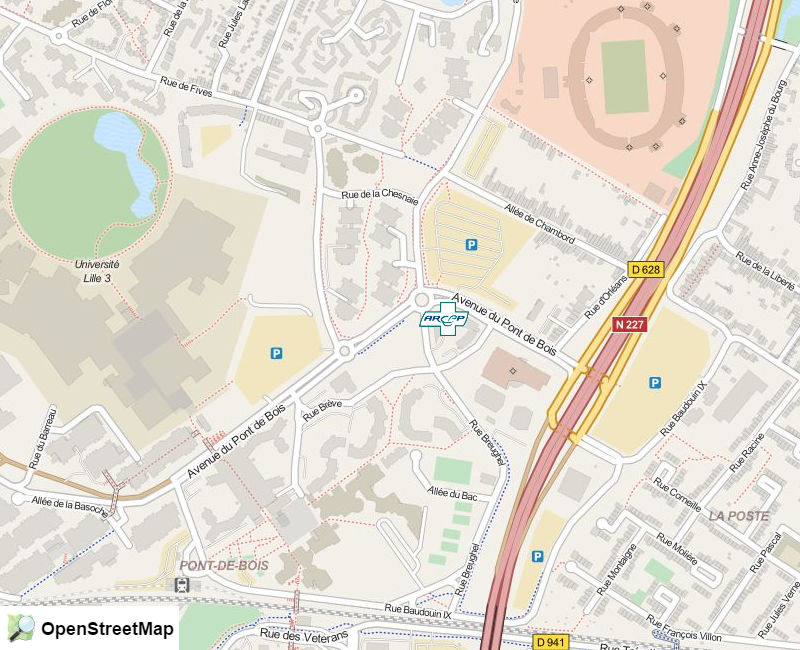 Année 2024-2025Date d’arrivée du dossier :(Réservé CFA)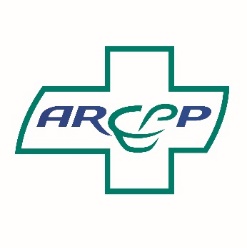 ARCPPCFA Pharmacie49 Av. Pont de Bois CS 6027259665 VILLENEUVE D’ASCQ CEDEXTél : 03 20 59 17 17PHOTOà coller SVPPartie Réservée CFA : Modalités de financement 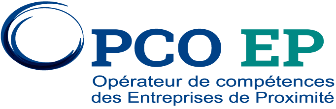 Modalités de financement Modalités de financement PLAN DE DEVELOPPEMENT DE COMPETENCESCONTRAT DE PROFESSIONNALISATION JEUNES ET ADULTESCDD / CDI (pas de durée hebdomadaire)OBJECTIFAdapter et développer les compétences des salariésFavoriser l’insertion ou le retour à l’emploi des jeunes et des adultes par l’acquisition d’une qualification professionnellePUBLICTout salarié d'une officine CDD/CDIJeunes (16 à 25 ans révolus) qui peuvent par ce biais compléter leur formation (après un contrat d'apprentissage) + les demandeurs d’emploi âgés de 26 ans et plusDUREE DE LA FORMATION (tolérance d'une absence <40h en début de formation)278 heures sur 9 mois ( le jeudi et quelques mardis) de 9hà12h30 et de 13h30 à 17h = 40 jours de formation en centre278 heures sur 9 mois ( le jeudi et quelques mardis) de 9hà12h30 et de 13h30 à 17h = 40 jours de formation en centreDUREE DU CONTRATLe départ en formation est alors assimilé à l'exécution normale de son contrat de travailUne tolérance de 2 mois moins 1 jour avant le  démarrage des cours et date de fin au plus tard le 30 juinPRISE EN CHARGE DE LA FORMATIONLes frais pédagogiques sont réglés par l'OPCO EP à l’organisme de formation soit 278h *20€ = 5560€Les frais pédagogiques sont réglés par l'OPCO EP à l’organisme de formation soit 278h *20€ = 5560€Demande de prise en chargevia votre espace en ligne de l'OPCO EPDès réception du contrat signé, le CFA fera parvenir à l’OPCO EP ce dernier pour engagement & enregistrementContact téléphonique de l’OPCO EP : 09 70 83 88 37- Contact téléphonique de l’OPCO EP : 09 70 83 88 37- Possibilité d'Indemnité de Salaire 10€/h soit 2780€ si officine <11 salariés 10€/h soit 2780€REMUNERATION DU CANDIDATSi la formation est suivie pendant le temps de travail, la rémunération est intégralement maintenueSelon LE NIVEAU (voir ci-dessous)Titulaire d’un : BAC-BP      - 16-20 ans65 % du smic      - 21-25 ans80 % du smic          26 ans et + 100 % du smic (exonération des cotisations patronales des demandeurs d’emploi âgés de 45 ans et plus.Titulaire d’un diplôme NIVEAU 5 (DEUST ou équivalent)100 % du smic16-20 ANS & 21-25 ans 100 % du smicAide exceptionnelle pour les contrats entre le 1er janvier et le    31 décembre 2023NON6000€ pour l’alternant (jusqu'à 29 ans révolus) AIDES :NONAide forfaitaire à l'employeur (AFE) versée par pôle emploi, pour l'embauche d'un demandeur d'emploi âgé de 26 ans ou + (jusqu'à 2000€)Interlocuteur à contacter Pôle EmploiNONAide à l'embauche d'un demandeur d'emploi de 45 ans et plus, versée par pôle emploi (jusqu'à 2000€) cumulable avec l'AFE NONRéduction générale de cotisations sociales patronales de la part de l'URSSAFAide à l’exercice du tutoratNONOUI si le bénéficiaire a 1 niveau scolaire inférieur au niveau 4 (bac) à l'entrée du contrat. DONC IMPOSSIBLE D EN BENEFICIEREn venant de Paris ou de Lille :Direction Villeneuve d’AscqSortie N°4 - Pont de Bois Au feu à gauche, sous l’autorouteTout droit, à 200m parking S5ARCPP en faceEn venant de Roubaix-Tourcoing :Sortie Flers – ChâteauRester sur la voie latérale3ème feu à droite, direction Pont de BoisTout droit, à 200m parking S5ARCPP en face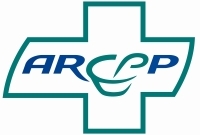 Association Régionale des Cours Professionnels de la Pharmacie49, Av. du Pont de Bois - BP 6027259665 Villeneuve d’AscqTel : 03.20.59.17.17 Fax : 03.20.05.98.64E-mail : contact@arcpp.orgwww.arcpp.org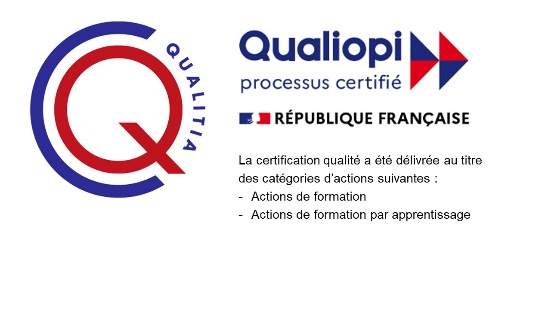 